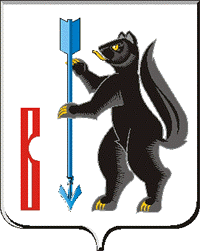 ГЛАВА ГОРОДСКОГО ОКРУГА ВЕРХОТУРСКИЙП О С Т А Н О В Л Е Н И Еот 18.02.2022г. № 12 г. Верхотурье  О проведении публичных слушаний 	В целях соблюдения прав человека на благоприятные условия жизнедеятельности, прав и законных интересов правообладателей земельных участков и объектов капитального строительства, руководствуясь статьями 51, 33, 39 Градостроительного кодекса Российской Федерации, статьями 14, 28 Федерального закона от 06 октября 2003 года № 131-ФЗ «Об общих принципах организации местного самоуправления в Российской Федерации», Положением «О порядке организации и проведения публичных слушаний в городском округе Верхотурский», утвержденным Решением Думы городского округа Верхотурский от 20.06.2012г. № 38, Уставом городского округа Верхотурский,ПОСТАНОВЛЯЮ:1.Назначить с 21 февраля по 16 марта 2022 года в отделе архитектуры и градостроительства Администрации городского округа Верхотурский, расположенном по адресу: г. Верхотурье, ул. Советская, 8, проведение публичных слушаний по вопросу предоставления Копыловой Юлии Валерьевне разрешения на условно разрешенный вид использования земельного участка, с кадастровым номером 66:09:0201011:239, общей площадью 1643,0 кв.м., находящегося в территориальной зоне П-3 - Зона производственных и коммунальных объектов IV класса санитарной опасности, расположенного по адресу: Российская Федерация, Свердловская область, городской округ Верхотурский, поселок Привокзальный, улица Заводская, 1-я, земельный участок № 5 – «под объект торговли», в соответствии с приложением к настоящему постановлению.2.Уполномочить Комиссию по подготовке проекта Правил землепользования и застройки городского округа Верхотурский на проведение публичных слушаний по вопросу предоставления Копыловой Юлии Валерьевне разрешения на условно разрешенный вид использования земельного участка, с кадастровым номером 66:09:0201011:239, общей площадью 1643,0 кв.м., находящегося в территориальной зоне П-3 - Зона производственных и коммунальных объектов IV класса санитарной опасности, расположенного по адресу: Российская Федерация, Свердловская область, городской округ Верхотурский, поселок Привокзальный, улица Заводская, 1-я, земельный участок № 5 – «под объект торговли».3.Провести открытое заседание рассмотрения вопросов по внесению изменений в Правила землепользования и застройки городского округа Верхотурский 16 марта 2022 года в 16:00 часов. Местом проведения заседания по рассмотрению данных вопросов определить зал заседаний Администрации городского округа Верхотурский, расположенный по адресу: г. Верхотурье, ул. Советская, 4.4.Опубликовать настоящее постановление в информационном бюллетене «Верхотурская неделя» и разместить на официальном сайте городского округа Верхотурский.5.Контроль исполнения настоящего постановления оставляю за собой. И.о. Главы городского округа Верхотурский                                                   Л.Ю. ЛитовскихПриложениек постановлению Главыгородского округа Верхотурскийот 18.02.2022г. № 12ПРОЕКТАДМИНИСТРАЦИЯ ГОРОДСКОГО ОКРУГА ВЕРХОТУРСКИЙП О С Т А Н О В Л Е Н И Еот _________2022 г. №_____                                               г. Верхотурье  О предоставлении  разрешения на условно разрешенный вид использования  земельного участка Рассмотрев обращение Копыловой Юлии Валерьевны, в соответствии со статьей 39 Градостроительного кодекса Российской Федерации, с учетом  заключения Комиссии по подготовке проекта Правил землепользования и застройки  городского округа Верхотурский от 17.02.2022г., рекомендаций Комиссии по подготовке проекта Правил землепользования и застройки  городского округа Верхотурский по вопросу предоставления разрешений на условно  разрешенный вид использования земельных участков, руководствуясь Уставом городского округа Верхотурский,ПОСТАНОВЛЯЮ:1.Предоставить Копыловой Юлии Валерьевне, разрешение на условно разрешенный вид использования земельного участка, с кадастровым номером 66:09:0201011:239, общей площадью 1643,0 кв.м., находящегося в территориальной зоне П-3 - Зона производственных и коммунальных объектов IV класса санитарной опасности, расположенного по адресу: Российская Федерация, Свердловская область, городской округ Верхотурский, поселок Привокзальный, улица Заводская, 1-я, земельный участок № 5 – «под объект торговли».2.Копыловой Юлии Валерьевне обратиться через ГБУ СО «Многофункциональный центр» городского округа Верхотурский в Управление Федеральной службы государственной регистрации, кадастра и картографии по Свердловской области с заявлением о внесении изменений в характеристики земельного участка, с кадастровым номером 66:09:0201011:239, в части разрешенного использования в соответствии с настоящим постановлением.3.Опубликовать настоящее постановление в информационном бюллетене «Верхотурская неделя» и разместить на официальном сайте городского округа Верхотурский.4.Контроль исполнения настоящего постановления  оставляю за собой.И.о Главыгородского округа Верхотурский	                                            Л.Ю. ЛитовскихОповещениео проведении публичных слушаний Администрацией городского округа Верхотурский, Комиссией по подготовке проекта Правил землепользования и застройки городского округа Верхотурский с 21 февраля по 16 марта 2022 года проводятся публичные слушания по вопросу внесения изменений в Правила землепользования и застройки городского округа Верхотурский в части:изменения на условно разрешенный вид использования земельного участка, находящегося в территориальной зоне П-3 - Зона производственных и коммунальных объектов IV класса санитарной опасности, расположенного по адресу: Российская Федерация, Свердловская область, городской округ Верхотурский, поселок Привокзальный, улица Заводская, 1-я, земельный участок № 5 – «под объект торговли».С проектом внесения изменений в Правила землепользования и застройки городского округа Верхотурский можно ознакомиться с 21 февраля 2021 года по 16 марта 2022 года в отделе архитектуры и градостроительства Администрации городского округа Верхотурский по адресу: г. Верхотурье, ул. Советская, 8, а также на официальном сайте городского округа Верхотурский в информационно-телекоммуникационной сети «Интернет» по адресу: http://adm-verhotury.ru/, в разделе «Градостроительная деятельность».Открытое собрание участников публичных слушаний состоится в зале заседаний Администрации городского округа Верхотурский 16 марта 2022 года в 16:00 часов, по адресу: г. Верхотурье, ул. Советская, 4.Прием предложений и замечаний по проекту, для включения их в протокол публичных слушаний, осуществляется по адресу: г. Верхотурье, ул. Советская, 8, Комиссией по подготовке проекта Правил землепользования и застройки городского округа Верхотурский, тел. 8(34389)2-27-01.